ชื่อเรื่องไทย ตัวหนังสือ TH SarabunPSK 18ชื่อเรื่องภาษาอังกฤษ ตัวหนังสือ TH SarabunPSK 18ชื่อผู้แต่งไทย1*, ชื่อผู้แต่งไทย2 และ ชื่อผู้แต่งไทย3 ตัวหนังสือ TH SarabunPSK 14ชื่อผู้แต่งภาษาอังกฤษ1*,ชื่อผู้แต่งภาษาอังกฤษ2 and ชื่อผู้แต่งภาษาอังกฤษ3 ตัวหนังสือ TH SarabunPSK 14(วันรับบทความ : วันที่ เดือน ปี/วันแก๎ไขบทความ : วันที่ เดือน ปี/วันตอบรับบทความ : วันที่ เดือน ปี)(Received Date : Month Day, Year, Revised Date : Month Day, Year, Accepted Date : Month Day, Year)บทคัดย่อ                                         ตัวหนังสือ TH SarabunPSK 14 (จัดกึ่งกลางหน้า)คำสำคัญ : ตัวหนังสือ TH SarabunPSK 14 (จัดชิดขอบซ้าย)1* ที่อยู่/คณะ/มหาวิทยาลัย ภาษาไทย Email: xxxxxx@x.xxx1* Address/Faculty/University ภาษาอังกฤษ Email: xxxxxx@x.xxx2 ที่อยู่/คณะ/มหาวิทยาลัย Email: xxxxxx@x.xxx2 Address/Faculty/University ภาษาอังกฤษ Email: xxxxxx@x.xxx3 ที่อยู่/คณะ/มหาวิทยาลัย Email: xxxxxx@x.xxx3 Address/Faculty/University ภาษาอังกฤษ Email: xxxxxx@x.xxx* ผู้นิพนธ์ประสานงาน Email: * Corresponding author Email: บทนำ(Introduction) (จัดชิดขอบซ้าย)	ตัวหนังสือ TH SarabunPSK 14วัตถุประสงค์ของการวิจัย (Objectives) (จัดชิดขอบซ้าย)	ตัวหนังสือ TH SarabunPSK 14ขอบเขตของการวิจัย (Scope of research) (จัดชิดขอบซ้าย)	ตัวหนังสือ TH SarabunPSK 14วิธีการดำเนินการวิจัย (Methodology) (จัดชิดขอบซ้าย)ตัวหนังสือ TH SarabunPSK 14ผลการวิจัย (Result) (จัดชิดขอบซ้าย)ตัวหนังสือ TH SarabunPSK 14ตารางที่ 1  สำหรับใส่ข้อความอธิบายตาราง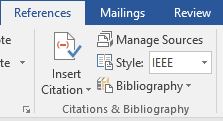 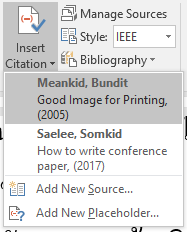 รูปที่ 1	การใช้เครื่องมือในการจัดการอ้างอิงในบทความสรุปและอภิปรายผล (Conclusion and Discussion) (จัดชิดขอบซ้าย)ตัวหนังสือ TH SarabunPSK 14ข้อเสนอแนะ (Recommendation) (จัดชิดขอบซ้าย)	ตัวหนังสือ TH SarabunPSK 14เอกสารอ้างอิง (References) (จัดชิดขอบซ้าย)เอกสารอ้างอิงภาษาไทยตัวหนังสือ TH SarabunPSK 14  ใช้การอ้างอิงตามรูปแบบ APA7ให้ใส่ทุกรายการของเอกสารอ้างอิงที่เป็นภาษาอังกฤษและเอกสารอ้างอิงภาษาไทย